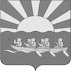 АДМИНИСТРАЦИЯ МУНИЦИПАЛЬНОГО ОБРАЗОВАНИЯ ЧУКОТСКИЙ МУНИЦИПАЛЬНЫЙ РАЙОНПОСТАНОВЛЕНИЕ от 08.12.2022 г. № 430с. ЛаврентияО создании Общественного совета при контрольном органе, осуществляющем муниципальный земельный контроль на территории муниципального образования Чукотский муниципальный районВ соответствии с частью 3 статьи 13 Федерального закона от 21 июля 2014 г. № 212-ФЗ «Об основах общественного контроля в Российской Федерации», Администрация муниципального образования Чукотский муниципальный район,ПОСТАНОВЛЯЕТ:1. Создать Общественный совет при контрольном органе, осуществляющем муниципальный земельный контроль на территории муниципального образования Чукотский муниципальный район.2. Утвердить Положение об Общественном совете при контрольном органе, осуществляющем муниципальный земельный контроль на территории муниципального образования Чукотский муниципальный район, согласно приложению  к настоящему постановлению.3. Настоящее постановление вступает в силу с момента его официального опубликования.4. Контроль за исполнением настоящего постановления возложить на Управление финансов, экономики и имущественных отношений муниципального образования Чукотский муниципальный район (А.А. Добриева).И.о. главы Администрации 			                                  В.Г.ФирстовУтвержденопостановлением Администрации муниципального образования Чукотский муниципальный район от 08.12.2021 г. № 430Положение
об Общественном совете при контрольном органе, осуществляющем муниципальный земельный контроль на территории муниципального образования Чукотский муниципальный район
1. Общие положенияНастоящее Положение определяет компетенцию, порядок формирования и деятельности Общественного совета при контрольном органе, осуществляющем муниципальный земельный контроль на территории муниципального образования Чукотский муниципальный район (далее – Общественный совет, Совет), порядок взаимодействия Управления финансов, экономики и имущественных отношений муниципального образования Чукотский муниципальный район (далее – контрольный орган) с Советом.Контрольным органом, осуществляющим муниципальный земельный контроль, является Управление финансов, экономики и имущественных отношений муниципального образования Чукотский муниципальный район. 1.2. Общественный совет призван обеспечить учет потребностей и интересов граждан Российской Федерации, защиту прав и свобод граждан Российской Федерации и прав общественных объединений, негосударственных некоммерческих организаций при осуществлении государственной политики в части, относящейся к сфере деятельности муниципального земельного контроля, а также в целях осуществления общественного контроля за деятельностью контрольного органа.1.3. Общественный совет является совещательно-консультативным субъектом общественного контроля.1.4. Решения Общественного совета носят рекомендательный характер.1.5. Общественный совет осуществляет свою деятельность на основе Конституции Российской Федерации, федеральных конституционных законов, федеральных законов, законов Чукотского автономного округа и нормативных правовых актов Чукотского муниципального района.2. Структура Совета и порядок его формирования2.1. Совет формируется в количестве не более 10 человек из числа граждан Российской Федерации, достигших возраста восемнадцати лет, проживающих на территории Чукотского муниципального района. В состав Совета входят председатель, заместитель председателя, члены Совета, секретарь Совета. Возглавляет Совет председатель, а в случае его отсутствия - заместитель председателя Совета. Работа Совета осуществляется на безвозмездной основе.2.2. Состав Совета утверждается постановлением Администрации муниципального образования Чукотский муниципальный район (далее – Администрация). Изменение и (или) дополнение состава Совета утверждается постановлением Администрации, с учетом предложений членов Совета. Полномочия Совета прекращаются на основании решения Администрации, принимаемого в форме постановления Администрации.2.3. Председателем Совета и заместителем председателя Совета избирается один из членов Совета на первом заседании Совета. 2.4. Для участия в работе Совета в качестве экспертов могут приглашаться специалисты Администрации, контрольного органа, организаций, осуществляющих независимую экспертизу нормативно-правовых актов, представители средств массовой информации и иных организаций, не входящие в состав Совета.
3. Цели, задачи и принципы деятельности Совета
3.1. Целью деятельности Общественного совета является осуществление общественного контроля за деятельностью контрольного органа, включая рассмотрение проектов разрабатываемых общественно значимых нормативных правовых актов, реализации контрольной функции, хода проведения антикоррупционной  работы, и отчета об их исполнении, а также иных вопросов, предусмотренных законодательством Российской Федерации.3.2. Основными задачами Совета являются:1) привлечение граждан Российской Федерации и организаций к обсуждению наиболее важных вопросов в сфере муниципального земельного контроля;2) совершенствование механизма учета общественного мнения и обратной связи контрольного органа с гражданами и организациями;3) обсуждение проектов нормативных правовых актов и иных документов, подготавливаемых контрольным органом по вопросам в сфере муниципального земельного контроля;4) проведение общественной экспертизы проектов нормативно правовых актов в сфере муниципального земельного контроля;5) рассмотрение годовых отчетов о результатах деятельности контрольного органа.3.3. Совет в своей деятельности основывается на принципах взаимодействия и конструктивного диалога с гражданами и организациями, открытости, свободного обсуждения и коллективного решения вопросов, учета общественно значимых интересов в сфере муниципального земельного контроля.3.4 Цели, задачи и принципы деятельности Совета могут изменяться, дополняться в зависимости от результатов его работы, а также с учетом экономической, социальной и политической ситуации в Чукотском муниципальном районе.4. Полномочия Совета4.1. Совет для осуществления своей деятельности и в соответствии с возложенными на него задачами:1) рассматривает инициативы граждан, организаций и органов власти в сфере муниципального земельного контроля;2) рассматривает проекты нормативных правовых актов в сфере муниципального земельного контроля;3) приглашает на заседания представителей органов власти, организаций, граждан;4) создает при необходимости рабочие группы или комиссии по вопросам, отнесенным к компетенции Совета;5) запрашивает у органов власти, организаций информацию, необходимую для работы Совета;  6) осуществляет иные полномочия, необходимые для эффективной организации деятельности Совета.4.2. Решения Совета, принимаемые в соответствии с возложенными на него целями, задачами, полномочиями, носят рекомендательный характер.5. Организация работы Совета5.1. Заседания Совета проводятся по мере необходимости. Извещение членов Совета об очередном заседании осуществляется секретарем Совета за 3 рабочих дня до очередного заседания.	5.2. Результаты рассмотрения вопросов, указанных в повестке дня заседания Совета, оформляются протоколом заседания Совета, в котором содержатся сведения о дате, времени и месте заседания Совета, о рассмотренных на заседании Совета вопросах и принятых по итогам рассмотрения вопросов решениях с результатами голосования.	5.3. Члены Совета вправе голосовать заочно в письменном виде.	5.4. Член Совета, отсутствующий на заседании Совета, вправе направить председателю Совета в письменной форме свое мнение по одному или нескольким вопросам, включенным в повестку заседания Совета. Такое мнение учитывается при принятии решения и заочно участвует в голосовании.5.5. Заседание Совета считается правомочным, если на нем присутствовали более половины членов Совета.5.6. Решения Совета принимаются большинством голосов присутствующих членов Совета. В случае равенства голосов решающим является голос председательствующего на заседании.5.7. Протоколы заседаний Совета подписываются секретарем Совета и заверяются подписью председательствующего.5.8. Совет информирует заинтересованных лиц о принятых решениях выписками из протокола заседания Совета.5.9. Контроль реализации решений Совета обеспечивается председателем Совета с последующим информированием членов Совета о ходе реализации решений.